古诗词诵读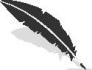 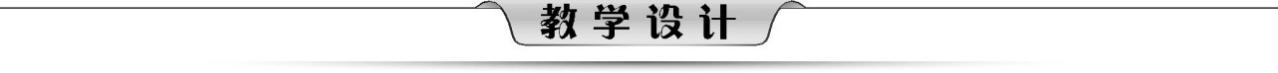 【教学目标】1.大致了解古诗词的意思。2.能熟练背诵古诗词。3.感悟作者的思想感情。【教学重点】熟练背诵古诗词。【教学难点】感悟诗词表达的思想感情。【教学准备】多媒体课件【课时安排】10课时第四课时　早春呈水部张十八员外【课时目标】1.朗读、背诵全诗。 2.反复诵读,把握诗歌主旨,体会本诗立意行文和遣词的独到之处。3.领悟诗人对早春的喜爱之情,品味诗歌意境,提高审美情趣。【教学重点】引导学生朗读、背诵全诗。【教学难点】引导学生领悟诗人对早春的喜爱之情。【教学过程】一、释题导入。题目点明了此诗是诗人在初春时节写给水部员外郎张籍的,张籍在同族兄弟中排行十八,故称“张十八”。二、整体感知。1.教师范读、领读全诗。2.学生自由朗读、齐读全诗。3.韩愈,唐代文学家、哲学家,字退之,河南河阳人。自谓郡望昌黎,世称韩昌黎。曾任国子博士、刑部侍郎等职,后官至吏部侍郎,谥号“文”。倡导古文运动,其散文被列为“唐宋八大家”之首,与柳宗元并称“韩柳”。其诗力求新奇,有时流于险怪,对宋诗影响颇大,有《昌黎先生集》,其中著名的有《马说》《师说》《劝学》等。4.本诗选自《昌黎先生集》,水部,唐朝工部的一个司,掌管水利方面的政令。张十八员外,即张籍,唐代诗人,字文昌,吴郡人。贞元进士,历任太常寺太祝、水部员外郎、国子司业等职,故世称张水部或张司业。其乐府诗多为反映当时社会现实之作。 三、理解古诗,体会诗意。1.注释:呈:恭敬地送上。 天街:京城街道。酥:酥油。最是:正是。绝胜:远远胜过。 皇都:指京城长安。2.译文:长安街上细密的春雨润滑如酥,近看没有绿色,远看草色青青。早春正是一年春光的大好时节,远远胜过满城杨柳的暮春。3.“草色遥看近却无”写早春的草色:极淡极少,若有似无,这一句是全篇的绝妙佳句。4.学生读古诗。四、感悟诗情。 1.试想:早春二月的北方,当树梢上、屋檐下都还挂着冰凌的时候,春在何处?但若下过一场春雨后,春就悄悄地来了,小草就是春的使者。2.第三句似乎在提醒大家:一年之计在于春,而春的“最好处”是早春。很自然地引出末句:“绝胜烟柳满皇都”。为什么早春的草色要胜过皇城的烟柳呢?只因为春草蕴涵着大地回春、万象更新,而绿柳满城的暮春又有什么稀奇的呢?将初春草色与暮春的满城“烟柳”作对比,更突出了作者对早春的喜爱。3.学生有感情朗读,并背诵。五、教师小结。这首诗语言清新自然,运用对比手法,突出春色的特征。通过对早春景物的描写,表现了诗人对早春的喜爱之情。【板书设计】早春呈水部张十八员外对早春的喜爱之情